Тульская областьМуниципальное образование Огаревское ЩЁКИНСКОГО РАЙОНААДМИНИСТРАЦИЯ МУНИЦИПАЛЬНОГО ОБРАЗОВАНИЯ ОГАРЕВСКОЕ ЩЁКИНСКОГО РАЙОНА П О С Т А Н О В Л Е Н И Е13 мая 2019 года                                                                                              № 72	«Об утверждении адресного перечня создания (обустройства) мест (площадок) накопления  твердых коммунальных отходов и схем их размещения на территории муниципального образования Огаревское Щекинского района»В соответствии с Федеральным законом от 06.10.2003 года № 131 – ФЗ «Об общих принципах организации местного самоуправления в Российской Федерации», Федеральным законом от 24.06.1998 года № 89-ФЗ «Об отходах производства и потребления», пунктом 3 постановления Правительства Российской Федерации от 31 августа 2018 года № 1039 «Об утверждении Правил обустройства мест (площадок) накопления твердых коммунальных отходов и ведения их реестра», СанПиН 2.1.2.2645-10 «Санитарно-эпидемиологические правила и нормативы», утвержденными постановлением Главного государственного санитарного врача Российской Федерации от 10 июня 2010 года № 64, на основании Устава муниципального образования Огаревское  Щекинский район, администрация муниципального образования Огаревское Щекинский район ПОСТАНОВЛЯЕТ:1.	 Утвердить адресный перечень создания (обустройства) мест накопления  твердых коммунальных отходов на территории муниципального образования Огаревское Щекинского района (Приложение № 1).2.	Утвердить схемы размещения мест (площадок) накопления  твердых коммунальных отходов (Приложение № 2).3. Постановление обнародовать путем размещения на официальном сайте муниципального образования Огаревское Щекинского района и на информационном стенде администрации муниципального образования Огаревское Щекинского района по адресу: Тульская область, Щекинский район, с.п. Огаревка, ул. Шахтерская, д.7. 4. Контроль за исполнением постановления возложить на заместителя главы администрации муниципального образования Огаревское Щекинского района Курицину Т.Н.5. Постановление вступает в силу со дня официального обнародования.Глава администрациимуниципального образования ОгаревскоеЩекинского района                                                             А.В. Данилин                                                                                     Согласовано:                                                                                     Курицина Т.Н.                                                                                    Шавлова О.В.Исп. Толстокорова Т.В.Тел: 8(48751) 2-05-66 доб.205                                            Приложение 1к постановлению администрации                                                                       муниципального образования                                                                          Огаревское Щекинского района                                                                         от 13.05.2019 года № 72Адресный перечень  создания (обустройства) мест (площадок) накопления  твердых коммунальных отходов на территории муниципального образования Щекинский район                                             Приложение 2к постановлению администрации                                                                        муниципального образованияОгаревское Щекинского района                                                                         от 13.05.2019 года № 72Схема размещения контейнерных площадок в населенных пунктахмуниципального образования Огаревское Щекинского района                           п. 10 Октябрь, при въезде в районе д.№22                           (53.942571; 37.538458)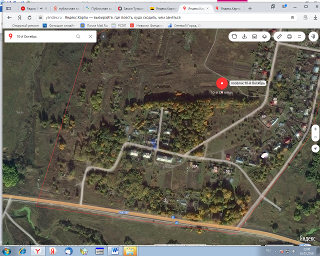 п. Майский, в районе д.№2, в районе д.№29(53.979351; 37.552220)(53.976778; 37.548636)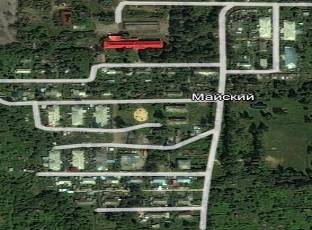                             п. Шахтерский, в районе д.№31, д.№7, в районе СНТ                                         «Шахтер»(53.978027;  37.494979);  (53.978027; 37.494979); ( 53.988352; 37.494665)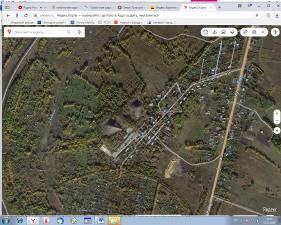 п. Нагорный, в районе д.№453.980177;  37.523123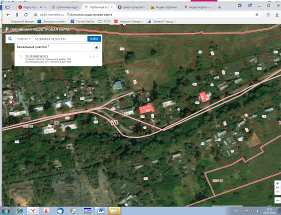            п. Бухоновский, в районе д.№19           (53.911062; 37.623780)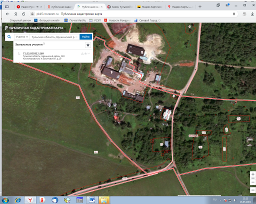 Д.Новые Выселки, в районе д.№10,          (53.864495; 37.646148)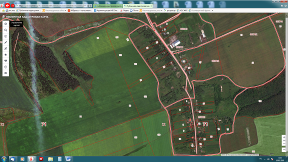 Д.Старые Выселки, В районе д.№19  (53.859361; 37.649948)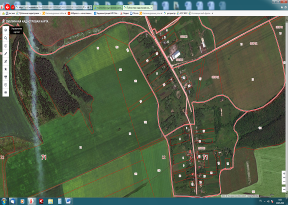 с. Костомарово, в районе д.№41, д.№64(53.923249; 37.625540);  (53.927209; 37.622989)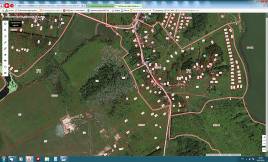 с.п. Огаревка, Ул. Новая, в районе д.№2(53.911062; 37.623780)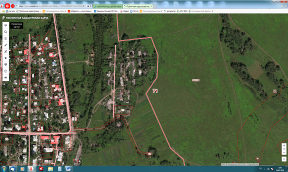 с.п. Огаревка, ул. 1-ая Клубная, в районе д. №3053.935622; 37.568956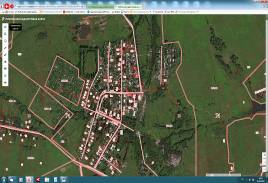 д. Коровики, напротив д.№45, (53.958245; 37.642258)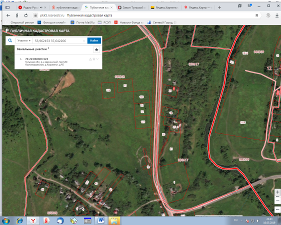 Д. Житово-Глаголево, в районе д.№1053.949821;37.491664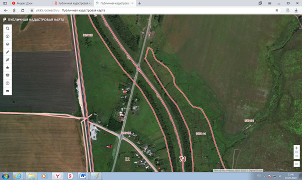 Д. Большая Мостовая, в районе д.№2, за д.№40(53.960030;  37.562592); (53.960030; 37.562542)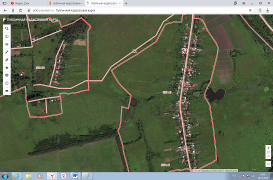  Д. Большие Озерки, в районе д.№34, напротив д.№9 (трубный завод)(53.992603; 37.535341);  (53.992603;  37.535341)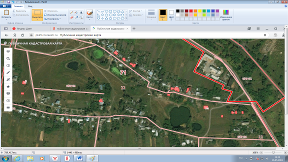 д Горячкино, ул. Центральная, в районе д.№34,653.929850; 37.600738         53.929850;  37.600738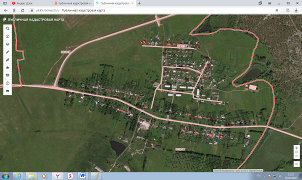 д. Грецовка, в районе д.№53, в районе шиномантажа53.986420; 37.503926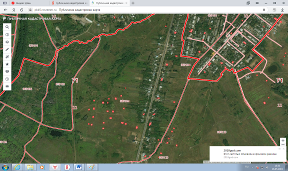 д Житово-Дедово, в районе д.№5053.943207; 37.502363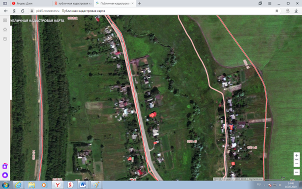 д Житово-Лихачево, напротив д.№453.936407; 37.500100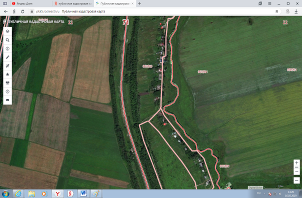 Д.Малые Озерки, в районе д.№853.310673; 24.937744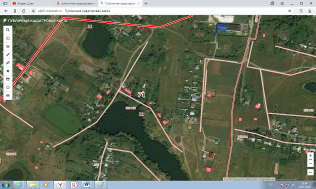 С.п Огаревка, ул. Советская, д.61, (д. Огаревка ) 53.998282; 37.509748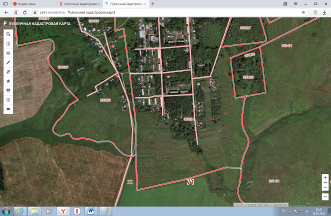 Терекон Садовый, в районе террикона (бывшая шахта 18)53.90091509959959; 37.60736769551574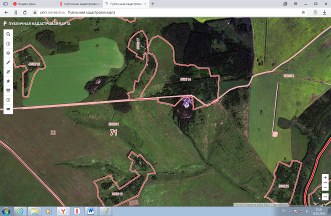 д. Кресты, в районе д.№7а53.988352; 37.494665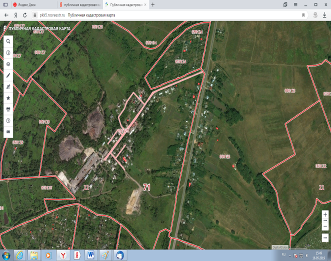   ЗАКЛЮЧЕНИЕ
по результатам проведения антикоррупционной экспертизыпроекта НПА«Об утверждении адресного перечня создания (обустройства) мест (площадок) накопления  твердых коммунальных отходов и схем их размещения на территории муниципального образования Огаревское Щекинского района»В соответствии с частями 1 и 4 статьи 3 Федерального закона от 17 июля 2009 № 172-ФЗ « Об антикоррупционной экспертизе нормативных правовых актов и проектов нормативных правовых актов », статьей 6 Федерального закона от 25 декабря 2008 № 273-ФЗ « О противодействии коррупции » и пунктом 2.4. Порядка проведения антикоррупционной экспертизы муниципальных нормативных правовых актов (их проектов) в администрации муниципального образования Огаревское  Щекинского района, утвержденного Постановлением администрации МО Огаревское Щекинского района от 07.06.2016 № 152, проведена антикоррупционная экспертиза проекта «Об утверждении адресного перечня создания (обустройства) мест (площадок) накопления  твердых коммунальных отходов и схем их размещения на территории муниципального образования Огаревское Щекинского района»в целях выявления в нем коррупциогенных факторов и их последующего устранения. В представленном проекте НПА«Об утверждении адресного перечня создания (обустройства) мест (площадок) накопления  твердых коммунальных отходов и схем их размещения на территории муниципального образования Огаревское Щекинского района» коррупциогенные  факторы не выявлены.08.05.2019г.№ п/пДанные о нахождении  мест (площадок) накопления ТКОДанные о нахождении  мест (площадок) накопления ТКОАдрес нахождения мест (площадок) накопления ТКОДанные о техничеcких характеристиках мест (площадок) накопления ТКОДанные о техничеcких характеристиках мест (площадок) накопления ТКОДанные об источниках образования ТКО , которые складируются в местах (на площадках) накопления ТКО (указываются одно или несколько объектов (МКД, ИЖС, здание, иной капитальный объект) либо территория (часть территории) поселения)№ п/пАдресГеографические координаты (широта, долгота)АдресКол-во контейнеровшт.Площадь, м²Данные об источниках образования ТКО , которые складируются в местах (на площадках) накопления ТКО (указываются одно или несколько объектов (МКД, ИЖС, здание, иной капитальный объект) либо территория (часть территории) поселения)1Д. Огаревка53.99828237.509748С.п. Огаревка, ул. Советская,д.6136ИЖС с №1 по №30,32,33,34,35,36,37,382П. Нагорный53.98017737.523123П. Нагорный, в районе д.№436Дома № с №1 по №11, с №15 по 21, с №23 по 25, № с 27 по № 33, № 35,36, 38, 40, 42, 43, с № 46 по 48, 51, 53, 56,57, 58, 59, с №60 по № 72, №72а, №76, 77Ижс с №30 по 36, 38,4042,43, 46,47,48,51,53,с № 56 по №72,72а,763П. Шахтерский53.97802737.49497953.97802737.49497953.98835237.494665В районе д.№31, д.№7, в районе СНТ «Шахтер»2,4,34, 8,6Ул. Центральная д. №1а,б,в; 3,4,5, 7,8,10,12, 14, 15, 17,18,22,24,26,27,28, 34,36,Ул. Шахтерская, д.№ 1,5, 7,11,13,15,17,19,21,27,31,Ул. Клубная,     д.№ 4,10а, 12, 14,16 4П. Майский53.97935137.55222053.97677837.548636В районе д.№2, д.№296,412, 8с д.№1 по №40, 42, 43,44,45,45аул. Индивидуальная д. № 1,2,2а2б,4,5,6,7,7а,8,9,10,1114,15,16,17,19,21,23,26,275д. Большие Озерки53.99260337.53534153.99260337.535341В районе д.№34, напротив д.№9 (трубный завод)3,36,6с д.№1 по №107, 2а, 5а,10а,10б,16а, 18а,23а, 33а, 34а, 35а, ул. Александровская слобода д. № 1 по 12, 4а, 7а6д. Большая Мостовая53.96003037.56259253.96003037.562542В районе д.№2, за д.№403,36,6С д. № 1 по 65, 36а, 33а, 33б, 67,69,71,73,75,77,79,81,837С. Костомарово53.92324937.62554053.92720937.622989В районе д.№41, д.№642,24,4С д. №2 по9, 2а,12б,14,15,18,20а,20б,25,27,28,29,31,32а,32б,33,36,39, с д.№40 по 55, 46а,49а,57,58,59,60,62,65,708Д. Новые -Выселки53.86449537.646148В районе д.№10 24С д. № 1 по №15,16а,16б,52,53,5455,56,57,589Д. Старые -Выселки53.85936137.649948В районе д.№19 24С д. №19 по 46, 23а,30а,30б10П. 10 Октябрь53.94257137.538458При въезде в районе д.№2248Сд. №20 по д.№36, 11П. Бухоновский53.91106237.623780В районе д.№19 36№19,15,16,18б,20,23, ул. Березовая,д.212С.п. Огаревка, ул.Новая53.91106237.623780Ул. Новая в районе д.№224Ул. Новая, д.№ 1, 2, 3, 4, 5, 6, 9, 10, 12, 13, 15, 1713С.п. Огаревка,ул. 1-ая Клубная,д.3053.93562237.568956В районе д. №3024Ул. 1-ая Клубная д.№ 30, 34, 35, 36, 43а, 45а, (МКД)Ул. 1-ая Клубная д.№  49, 51 (частный сектор)14С.п. Огаревка,ул. Советская,д.6153.99828237.509748В районе д.№6124Ул. Коммунальная, д.№ 56, 57, 58, 59, 60, 66, 93 (МКД)15Д. Житово-Дедово53.94320737.502363В районе д.№5036С д. № 1 по 46, 20а,36а,50,51,5216Житово-Лихачево53.93640737.500100Напротив д.№436С д.№1 по №3217Д. Житово- Глаголево53.94982137.491664В районе д.№1036С д. №1 по №27,14а, 17б,27а18Д.Кресты53.98835237.494665В районе д.№7а36С д.№1 по №42, 7а, 12а,12б,18а,30а19Д. Грецовка53.98642037.503926В районе д.№53, в районе шиномантажа3,36,6С д. № 1 по № 85, 15,а,20а, 34б,34а,40а, 68, 91, Ул. Новая, д.15,16,1920Д.Малые Озерки53.31067324.937744В районе д.№836С д. №1 по д.№ 48,36а21Д. Коровики53.95824537.642258Напротив д.№4536С д. №1 по 21, 3а,3б,10а,12а,12б,13а,13б,15б,17а, с № 26 по 53,40а,40б,42б,49б,53б22Д. Горячкино53.92985037.60073853.92985037.600738Ул. Центральная в районе д.№34,Ул. Центральная в районе д.3,3.6,6Ул. Центральная д.с 1 по д.№792253.9009150995995937.60736769551574В районе террикона (бывшая шахта 184,4 8,8Д. Харино, д. Наумовка, д. Заречье, п. Технический, д. Малахово, д. ЯньковоКонсультант по административной и правовой работеО.В. Шавлова(наименование должности)(подпись)(инициалы, фамилия)